Информация по результатам общественных обсужденийпо проекту о предоставлении разрешения на условно разрешенный вид использования земельного участкаВ целях обсуждения, проекта о предоставлении разрешения на условно разрешенный вид использования земельного участка, с непосредственным участием  жителей городского поселения Таёжный, соблюдения прав граждан на благоприятные условия жизнедеятельности в соответствии с  постановлением главы городского поселения Таёжный от 25.10.2022 № 9 «О назначении общественных обсуждений  по проекту о предоставлении разрешения на условно разрешенный вид использования земельного участка» проведены общественные обсуждения.Информация о проведении общественных обсуждений была размещена в газете «Вестник Таёжного» от 25.10.2022 № 54, на официальном сайте городского поселения Таёжный, а также на доске объявлений в здании администрации г.п. Таёжный.Общественные обсуждения проводились один месяц с 25.10.2022 по 01.12.2022.01.12.2022 в 17-00 часов состоялись общественные обсуждения по проекту о предоставлении разрешения на условно разрешенный вид использования земельного участка.	В качестве участников общественных обсуждений зарегистрировано 5 человек.	В ходе общественных обсуждений по проекту о предоставлении разрешения на условно разрешенный вид использования земельного участка предложения не поступали.	Замечания по проекту о предоставлении разрешения на условно разрешенный вид использования земельного участка Таёжный  не поступали.	Общественные обсуждения по проекту о предоставлении разрешения на условно разрешенный вид использования земельного участка считать состоявшимися.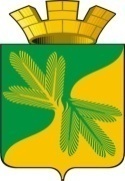 МУНИЦИПАЛЬНОЕ СРЕДСТВО МАССОВОЙ ИНФОРМАЦИИ ОРГАНОВ МЕСТНОГО САМОУПРАВЛЕНИЯГОРОДСКОГО ПОСЕЛЕНИЯ ТАЁЖНЫЙОФИЦИАЛЬНО:ОФИЦИАЛЬНЫМ ОПУБЛИКОВАНИЕМ МУНИЦИПАЛЬНЫХ ПРАВОВЫХ АКТОВ ЯВЛЯЕТСЯ ИХ ОПУБЛИКОВАНИЕ В ГАЗЕТЕ  «ВЕСТНИК ТАЁЖНОГО СТАТЬЯ 35 ПУНКТ 3 УСТАВА ГОРОДСКОГОПОСЕЛЕНИЯ ТАЁЖНЫЙ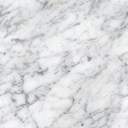 